ESCUELA DE COMERCIO N°1 PROFESOR “JOSÉ ANTONIO CASAS”TP N°10Espacio Curricular: FORMACIÓN ÉTICA Y CIUDADANACurso: 2° año   Divisiones: 1ra, 2da,3ra, 4ta, 5ta, 6ta, 7ma y 8va.   Turnos: Mañana y TardeDocentes: Noemí Anachuri, Teresa Beltrán, Laura Colla, Oscar Guitián, Shirley Gutiérrez Mogro, Adriana Pérez y Silvia Zubelza.EJE IV: “EN RELACIÒN A LA CIUDADANÍA PARTICIPATIVA”Saberes: Los tipos de Democracia como forma de gobierno.(copiar en carpeta en el horario de clases)LOS TIPOS DE DEMOCRACIA COMO FORMA DE GOBIERNOEn la actualidad existen 3 grandes tipos de Democracia con sus respectivas características y pueden ser:Consigna 1: Luego de analizar los recuadros anteriores, piensa y responde:¿Qué tipo de Democracia como forma de gobierno tenemos en Argentina?¿Quiénes ejercen el poder político en nuestro país?¿Cómo son elegidas las autoridades políticas que gobiernan en el país?¿Por qué es tan importante el voto o sufragio en una democracia?Consigna 2: Observa las siguientes imágenes. Luego redacta con tus palabras siguiendo la secuencia, lo que entendiste de nuestra Democracia como forma de gobierno. (NO IMPRIMIR)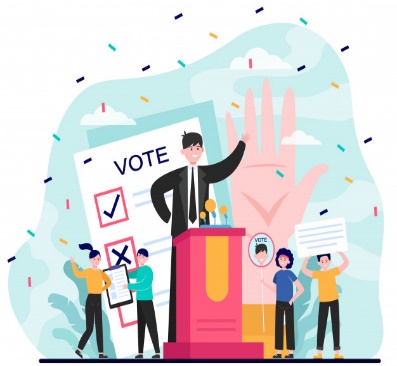 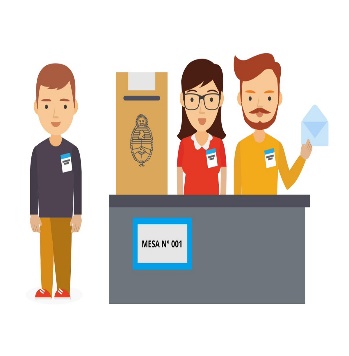 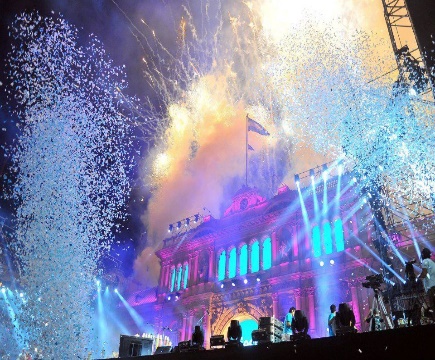 